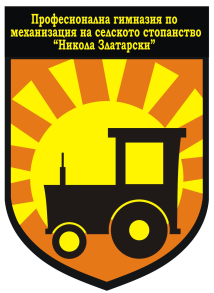 ПРОФЕСИОНАЛНА ГИМНАЗИЯ ПО МСС „НИКОЛА ЗЛАТАРСКИ” Гр.Златарица, ул.”Ропотамо” №19, тел./факс 0615/3-54-12, e-mail: pgmss@abv.bgКонспект за изпит по етика и правоX класЩо е етика? Морал и етикаСправедливостСвобода. Бягство от свободата.Съвест. Нечиста съвест.Достойнство.	Ценността на Аза.Мярата на мъдростта.Недобронамереност. Враждебност към другия.Уважение.Приятелство.Изпитание и благонамереност.Любов. Чистота на чувствотоСемейство и свобода.Идеали и смисълЕгоизъм и алтруизъм.Идеята за правотоПолитика и правоЛибералната традиция за правата на човека.Човекът и неговите права.Декларации за правата на човека.Собственост. ВладениеЗадълженияГраждански общностиФондация и дружествоПоява и форма на държавата. Същност на държавата.Конституция. Моите права и задължения.Избори. Парламент. Управление.Съд. Престъпление и наказание.Международен правов ред.Войната и мирът. Острови на мира и край на войната.Изготвил:                                                                                        Утвърдил:Йорданка Радева                                                                            Директор Мария Петкова